График собеседований с родителями (законными представителями) в объединениях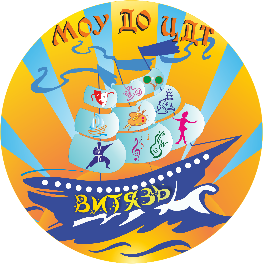 МОУ ДО ЦДТ «Витязь» c 23 августа  14 сентября 2022 года№ п/пНазвание объединенияФИОпедагогаДата и время проведенияМесто проведения1 учебное здание (ул. Е. Колесовой, д.56)1 учебное здание (ул. Е. Колесовой, д.56)1 учебное здание (ул. Е. Колесовой, д.56)1 учебное здание (ул. Е. Колесовой, д.56)1 учебное здание (ул. Е. Колесовой, д.56)1 учебное здание (ул. Е. Колесовой, д.56)1Кружок «Каллиграфия»Кочнов А.А.28.08.2216.00-16.30Актовый зал2Кружок «Шахматы»Лобашев А.Н.30.08.2217.00-17.30Актовый зал3Кружок «Юный художник»Рулева С.Ю.25.08.2022, 16.00- школьники18.30- «Рисую- оживляю»26.08.2022 -18.00-дошкольникиКаб. №33, корпус №24Кружок декоративно – прикладного творчества «Мозаика»Губина В.В.30.08.2022,09.00-17.30Каб. №33, корпус №25Хореографическая студия «Мы»Хрящева О.Ю.30.08.218.00-19.00Актовый зал6Кружок декоративно – прикладного творчества «Солнышко»Готина С.В.03.09.2212.00-16.00Каб. №32, корпус №27Кружок «Умелая иголочка» Цаплина И.В.29.08.2018.00-20.00Каб. №32, корпус №28Студия современной песни «Ассорти»Осипова Н.В.26.08.202218.00-18.30Актовый зал9Театральная студия «Апельсин» Кокина Н.В.02.09.202218.30-19.30Актовый зал10Кружок«Современный английский»Шишкин Ф.А.31.08.202218.00-18.30Актовый зал11Кружок «Робототехника»Топчиева Т.С.24.08.2218.00-18.30Актовый зал12Кружок судомоделированияКалачев В.А.25.08.2018.00-20.00Каб. №12,корпус № 113Кружок танца«Брейк»Путин Ю.Е.23.08.202218.00-18.30актовый зал14Кружок «Гимнастика для начинающих»Путин Ю.Е.23.08.202218.30-19.00актовый зал15Кружок «КУДО»Галкин А.А.02.09.202217.30-18.00Актовый зал16Кружок «КАРАТЭ»Авраменко И.И.28.08.2218.00-19.00Актовый зал17ДОС «Гномики»Сотина А.Д.,Проворова Е.В., Барашкова С.М., Осипова Н.В.25.08.202218.00-19.00Актовый зал18Кружок уличного танца «INSIDE»Алексеева Е.А.29.08.2219.00-19.30Актовый зал18Кружок уличного танца «INSIDE»Алексеева Е.А.30.08.2219.00-19.30- для новых группАктовый зал19Кружок «Скетчинг»Барашкова С.М.26.08.2016.00-16.30Актовый зал20Кружок судомоделирования «Дельфин»Барашкова С.М.26.08.2017.00-17.30Актовый зал21Кружок «Айти - старт»Широков А.В.22.08.202219.00-19.30  дистанционно22Кружок «Юный логик»Ширяева Т.Е.12.09.2022, 19.00-19.30Каб. № 34,корпус № 223Кружок «Счастливый английский»Гусарова А.В.06.09.2022,18.00-18.30Каб. № 34,корпус № 224Кружок «Новая экология»Леонидов А.М.06.09.2022,15.00-16.00Каб. № 34,корпус № 22 учебное здание (ул. Бабича, д.16)2 учебное здание (ул. Бабича, д.16)2 учебное здание (ул. Бабича, д.16)2 учебное здание (ул. Бабича, д.16)2 учебное здание (ул. Бабича, д.16)2 учебное здание (ул. Бабича, д.16)2 учебное здание (ул. Бабича, д.16)25Кружок «Веселый английский»Чистякова А.А. 24.08.202218.00-18.30 зал26Кружок «Каллиграфия»Кочнов А.А.28.08.202217.30-18.00зал 27 Кружок «Настольный теннис»Ховрина И.В.28.08.2218.00-19.00зал28Кружок «Англичата»Сорокина Е.С.26.08.202218.00-18.30зал29ДОС «Ладошки»Сатарова Н.Н.,30.08.2022,19.00-20.00-6-7 лет27.08.202218.00-19.00- 5-6 летзал30Кружок уличного танца «INSIDE» Алексеева Е.А.29.08.2022, 17.30-18.00зал30Кружок уличного танца «INSIDE» Алексеева Е.А.30.08.2022,18.00-18.30-для новых группзал31Кружок «Палитра»Игнатьева Н.Н.25.08.2218.00-18.30зал32Кружок «Умный английский»Cмольнякова Э.Д.30.08.202218.00 – 1-3 группа01.09.2022, 18.00- 4-6 группызал33Кружок «Мой друг французский»Курмашева А.С.27.08.2022,11.00зал34Кружок «Путешествие в  английский»Курмашева А.С.27.08.2022,12.00залНа базе других образовательных организацийНа базе других образовательных организацийНа базе других образовательных организацийНа базе других образовательных организацийНа базе других образовательных организацийНа базе других образовательных организацийНа базе других образовательных организаций35Кружок рукопашного боя «Русич»Ерегин И.С.01.09.202217.00-17.30МОУ СШ № 3936Кружок «Графика»Яблоков Ю.Н.01.09.202212.00-15.00МОУ СШ № 26